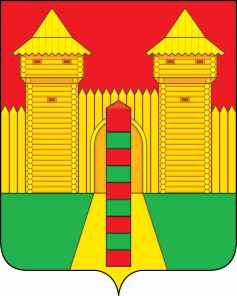 АДМИНИСТРАЦИЯ  МУНИЦИПАЛЬНОГО  ОБРАЗОВАНИЯ «ШУМЯЧСКИЙ  РАЙОН» СМОЛЕНСКОЙ  ОБЛАСТИРАСПОРЯЖЕНИЕот  15.02.2021г.    № 45-р           п. Шумячи          В соответствии со статьей 28 Устава муниципального образования «Шумячский район» Смоленской области             1. Внести в Шумячский районный Совет депутатов проект решения «О внесении изменений в прогнозный план (Программу) приватизации муниципального имущества Шумячского района Смоленской области на 2021 год»             2. Назначить заместителя Главы муниципального образования «Шумячский район» Смоленской области Буфистова Константина Евгеньевича официальным представителем при рассмотрении Шумячским районным Советом депутатов проекта решения «О внесении изменений в прогнозный план (Программу) приватизации муниципального имущества Шумячского района Смоленской области на 2021 год»Глава муниципального образования «Шумячский район» Смоленской области                                               А.Н. ВасильевО внесении в Шумячский районный Совет депутатов проекта решения «О внесении изменений в прогнозный план (Программу) приватизации муниципального имущества Шумячского района Смоленской области на 2021 год»